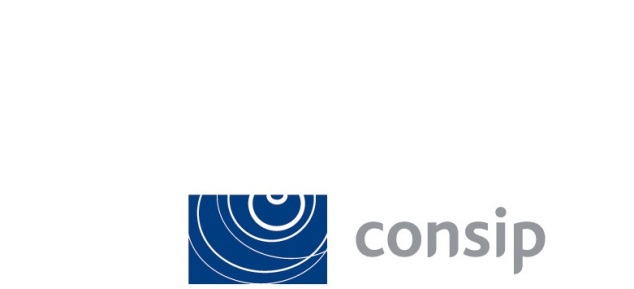 SIGEFDisciplinareIniziativaPartecipantiNumero operatori che hanno presentato offertaID 2588SOGEIGARA    ID Acquisizione della piattaforma Akamai per SogeiFIDOGROUP SPATELECOM SPA2